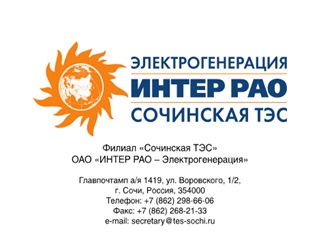 Филиал «Сочинская ТЭС» Акционерное общество «Интер РАО – Электрогенерация»Главпочтамт а/я 313, ул. Воровского, ½, г. Сочи, Россия, 354000Тел.: +7 (862) 296-24-00, Факс: +7 (862) 268-21-33, E-mail: secretary_stes@interrao.ruПРОТОКОЛзаседания Закупочной комиссии по вскрытию конвертовс заявками на участие в открытом запросе предложений г. СочиПОВЕСТКА:Вскрытие конвертов с предложениями на участие в открытом запросе предложений в электронной форме, участниками которого являются только субъекты малого и среднего предпринимательства на право заключения договора на поставку фильтров прочих для филиала «Сочинская ТЭС» АО «Интер РАО – Электрогенерация», (далее – запрос предложений).ВОПРОСЫ ЗАСЕДАНИЯ ЗАКУПОЧНОЙ КОМИССИИ:В ходе проведения открытого запроса предложений было получено 3 (три) предложения, конверты были размещены в электронном виде на Торговой площадке Системы www.com.roseltorg.ru №31805995569.Вскрытие конвертов было осуществлено в электронном сейфе организатора открытого запроса предложений на Торговой площадке Системы www.com.roseltorg.ru автоматически.Дата и время начала процедуры вскрытия конвертов с предложениями участников:   09:30 (московское время) 22.01.2018 г.Место проведения процедуры вскрытия конвертов с предложениями участников:Торговая площадка Системы www.com.roseltorg.ru.В конверте обнаружены предложения следующих участников открытого запроса предложений:Утвердить протокол заседания Закупочной комиссии по вскрытию конвертов на открытый запрос предложений.Номер Протокола:№114045/ОЗП-ПВКДата/время проведения заседания:«22» января 2018г. 09:30 (по московскому времени)Плановая стоимость:1 284 384,42 руб. без НДСНомер лота в ЕИСЗ660.18.00078Участниками могут быть только субъекты МСПДа№п/пНаименование, адрес, ИНН/КПП Участника запроса предложенийОбщая цена предложения на участие в запросе предложений, срок поставки товара/выполнения работ/оказания услуг, условия оплаты125Лот № 1:Лот № 1:Лот № 1:ООО «МИГ-Энергия» (РФ, 344065, г. Ростов-на-Дону, ул. Геологическая 12, офис 11; ИНН: 6166091123; КПП: 616601001; ОГРН: 1146193001240)Дата и время регистрации заявки: 20.01.2018 г.            12:17 (мск.)Цена предложения: 1 284 042,00 рублей (без НДС)Срок действия оферты: 180 днейСроки поставки:  с момента подписания договора – июнь 2018г.Условия оплаты: не позднее 30 (тридцати) календарных дней от даты передачи Товара и его принятия Покупателем с подписанием Товарной накладной унифицированной формы ТОРГ-12Участник является субъектом МСП: Да (малое предприятие)ООО «Делтриан Филтерс» (РФ, 196158, г. Санкт – Петербург, Московское шоссе, д. 46, литер Б, оф. 230; ИНН: 7810082597; КПП: 781001001; ОГРН: 1069847533414)Дата и время регистрации заявки: 22.01.2018 г.            08:03(мск.)Цена предложения: 1 258 642,00 рублей (без НДС)Срок действия оферты: 180 днейСроки поставки:  Начало: июнь 2018, но не менее 8-10 недель с момента подписания договора или получения гарантийного письма.Окончание: июнь 2018, но не менее 8-10 недель с момента подписания договора или получения гарантийного письма.Условия оплаты: в соответствии с условиями закупочной документации.Участник является субъектом МСП: Да (микропредприятие предприятие)ООО «ПК «РусГард»(РФ, 344006 г. Ростов-на-Дону, ул. Максима Горького, д. 148 литер Б, комната 9)ИНН 6163133640КПП 616301001ОГРН: 1146195001248Дата и время регистрации заявки: 20.01.2018 г.            14:22 (мск.)Цена предложения: 1 284 320,00 рублей (без НДС)Срок действия оферты: 180 днейСроки поставки:  с момента подписания договора – июнь 2018г.Условия оплаты: не позднее 30 (тридцати) календарных дней от даты передачи Товара и его принятия Покупателем с подписанием Товарной накладной унифицированной формы ТОРГ-12Участник является субъектом МСП: Да (малое предприятие)